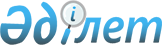 Мәслихаттың 2020 жылғы 11 желтоқсандағы № 541 "Әлеуметтік көмек көрсетудің, оның мөлшерлерін белгілеудің және мұқтаж азаматтардың жекелеген санаттарының тізбесін айқындаудың қағидаларын бекіту туралы" шешіміне өзгеріс енгізу туралы
					
			Күшін жойған
			
			
		
					Қостанай облысы Рудный қаласы мәслихатының 2021 жылғы 16 сәуірдегі № 26 шешімі. Қостанай облысының Әділет департаментінде 2021 жылғы 19 сәуірде № 9869 болып тіркелді. Күші жойылды - Қостанай облысы Рудный қаласы мәслихатының 2023 жылғы 2 қарашадағы № 76 шешімімен
      Ескерту. Күші жойылды - Қостанай облысы Рудный қаласы мәслихатының 02.11.2023 № 76 шешімімен (алғашқы ресми жарияланған күнінен кейін күнтізбелік он күн өткен соң қолданысқа енгізіледі).
      Рудный қалалық мәслихаты ШЕШІМ ҚАБЫЛДАДЫ:
      1. Мәслихаттың "Әлеуметтік көмек көрсетудің, оның мөлшерлерін белгілеудің және мұқтаж азаматтардың жекелеген санаттарының тізбесін айқындаудың қағидаларын бекіту туралы" 2020 жылғы 11 желтоқсандағы № 541, Нормативтік құқықтық актілерді мемлекеттік тіркеу тізілімінде № 9638 болып тіркелген шешіміне мынадай өзгеріс енгізілсін:
      көрсетілген шешіммен бекітілген Әлеуметтік көмек көрсетудің, оның мөлшерлерін белгілеудің және мұқтаж азаматтардың жекелеген санаттарының тізбесін айқындаудың қағидаларында:
      7-тармақтың 7) тармақшасы жаңа редакцияда жазылсын:
      "7) Ұлы Отан соғысының ардагерлеріне, Жеңіс күніне орай, табыстарын есепке алмай, 1000000 (бір миллион) теңге мөлшерінде;".
      2. Осы шешім алғашқы ресми жарияланған күнінен кейін күнтізбелік он күн өткен соң қолданысқа енгізіледі.
					© 2012. Қазақстан Республикасы Әділет министрлігінің «Қазақстан Республикасының Заңнама және құқықтық ақпарат институты» ШЖҚ РМК
				
      Қалалық мәслихаттың кезектен тыс сессиясының төрайымы 

И. Баландина

      Қалалық мәслихат хатшысы 

С. Байгужин
